Российская ФедерацияБрянская областьАДМИНИСТРАЦИЯ ГОРОДА ФОКИНО(Администрация г. Фокино)ПОСТАНОВЛЕНИЕ от   27  февраля  2019 г. N 137 - П                                                                                                           г. ФокиноОб утверждении дизайн-проектов благоустройства наиболее посещаемых общественныхтерритории городского округа «город Фокино», подлежащих благоустройству в 2019 годуВ соответствии с Правилами предоставления и распределения субсидий из федерального бюджета субъектам Российской Федерации на поддержку государственных программ субъектов Российской Федерации и муниципальных программ формирования современной городской среды, утвержденными Постановлением Правительства РФ от 10.02.2017г № 169, в целях реализации муниципальной программы «Формирование современной городской среды города Фокино» на 2018-2022 годы, администрация города ФокиноПОСТАНОВЛЯЕТ1. Утвердить дизайн-проекты благоустройства наиболее посещаемых общественных территории городского округа «город Фокино», подлежащие благоустройству в 2019 году,  согласно приложению №1 к настоящему постановлению.2. Опубликовать настоящее Постановление на официальном сайте администрации города Фокино в сети Интернет.3. Контроль за исполнением настоящего постановления оставляю за собой.Глава администрации                                                        Н.С. ГришинаЗаместитель главы администрации г.Фокинопо вопросам строительства, экономики,ЖКХ, транспортаи территориальной безопасностиП.М.Иванов4 76 34Начальник отдела организационно-контрольной,юридической и кадровой работыадминистрации г.ФокиноН.А.Трошина4-74-30Калинина Е.Н.4-78-65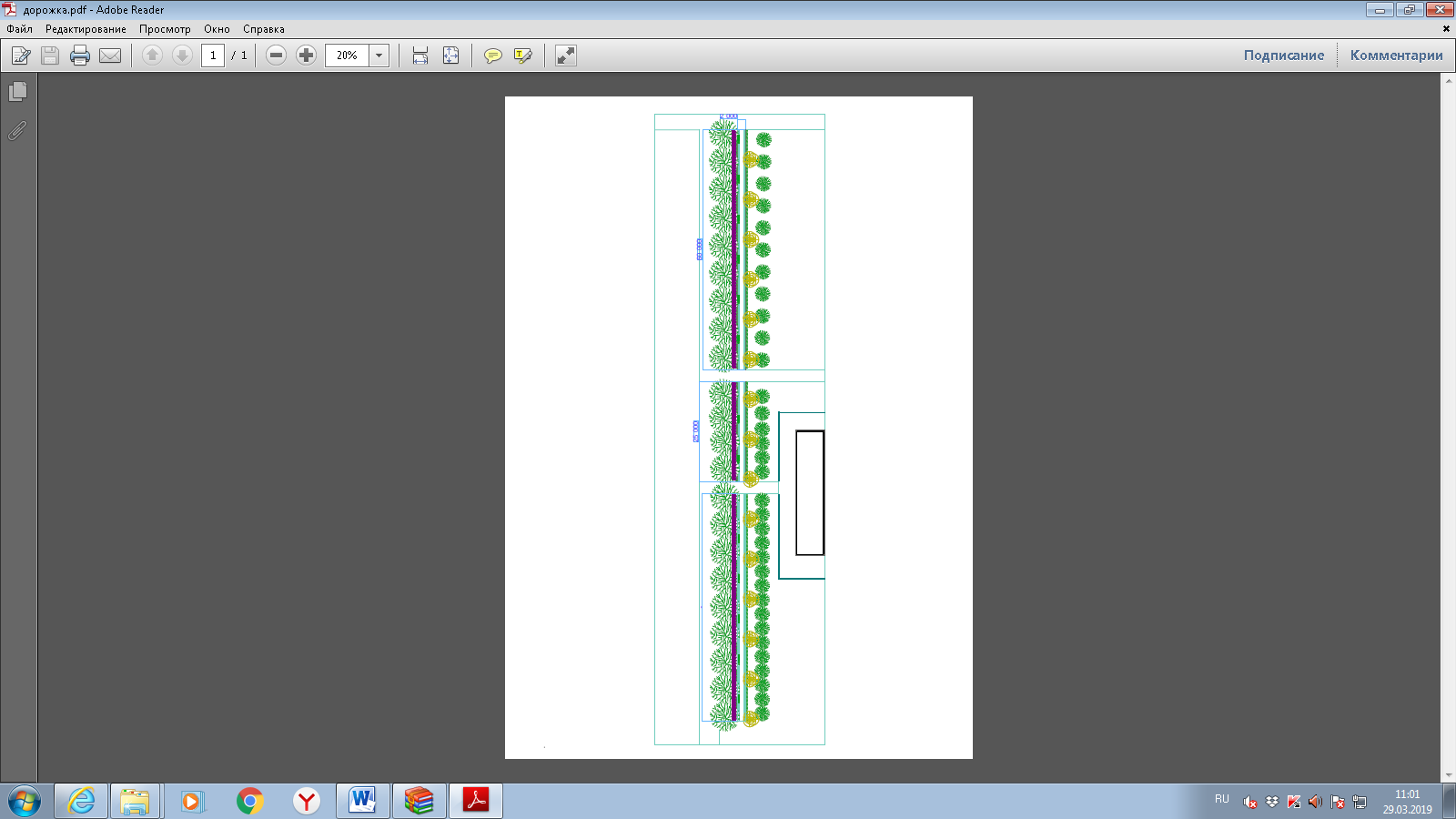 Приложение 1 к Постановлению  администрации города Фокино от 27.02.2019г  № 137 - ПДизайн-проекты общественных территорийДизайн-проект благоустройства пешеходной зоны возле Детской школы искусств и Фокинским центром детского творчества по ул.К.Маркса в г.Фокино Брянской области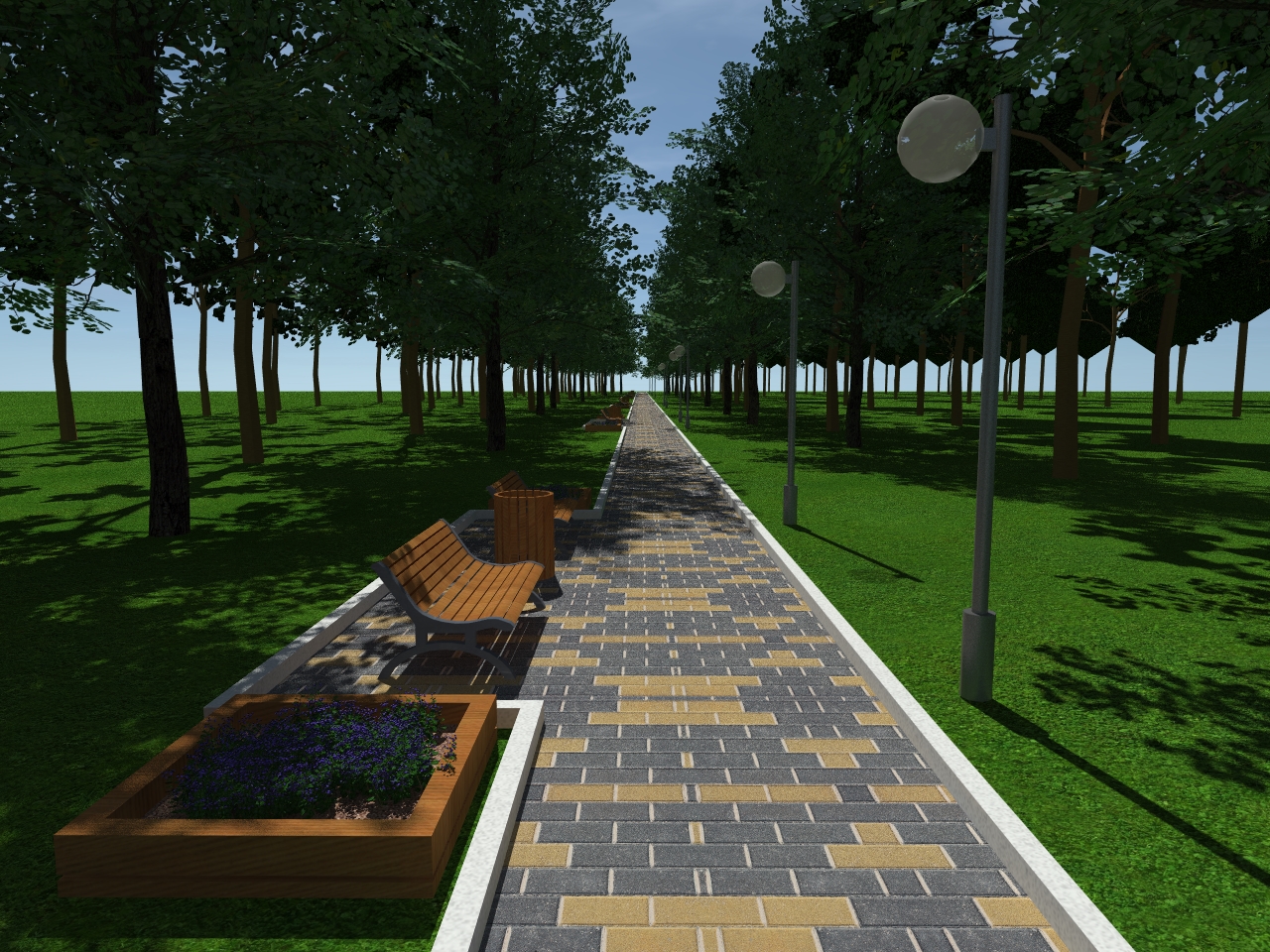 Виды работ:- устройство тротуарной зоны- установка цветников (вазонов)- устройство освещения- установка скамеек и урнДизайн-проект благоустройства парковой зоны за МАУК «Культурно-досуговый центр» в г.Фокино Брянской области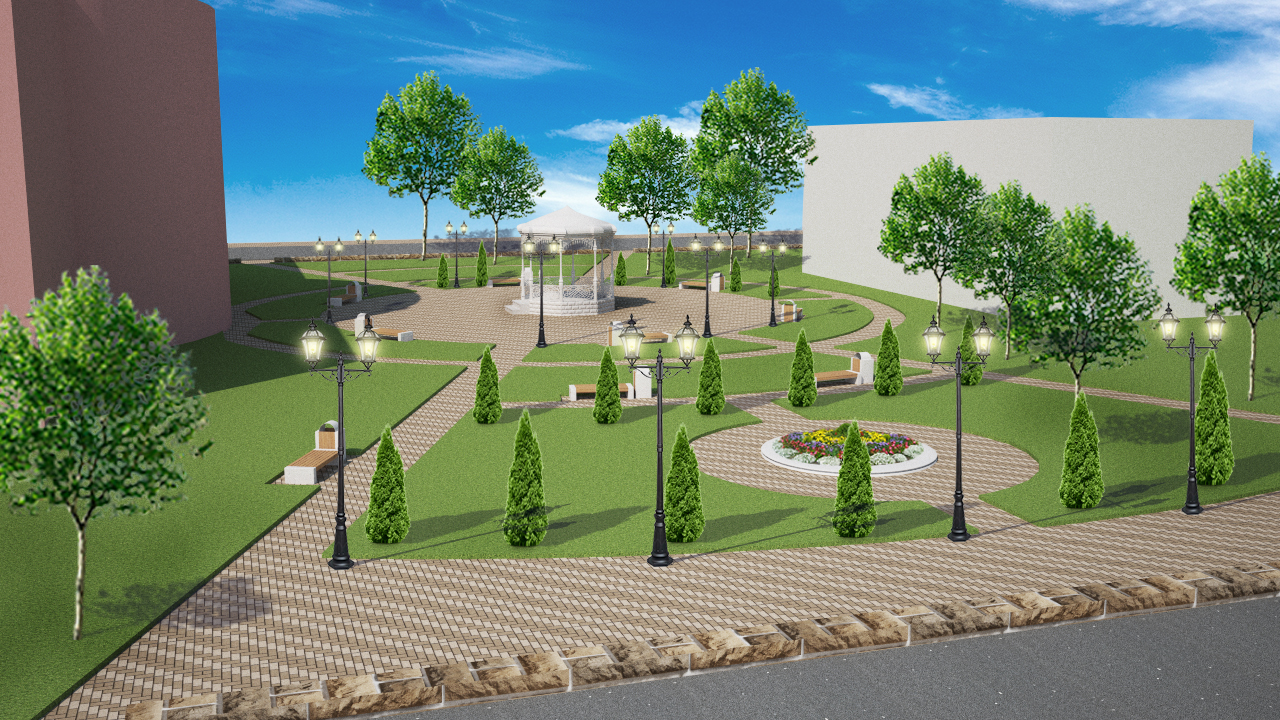 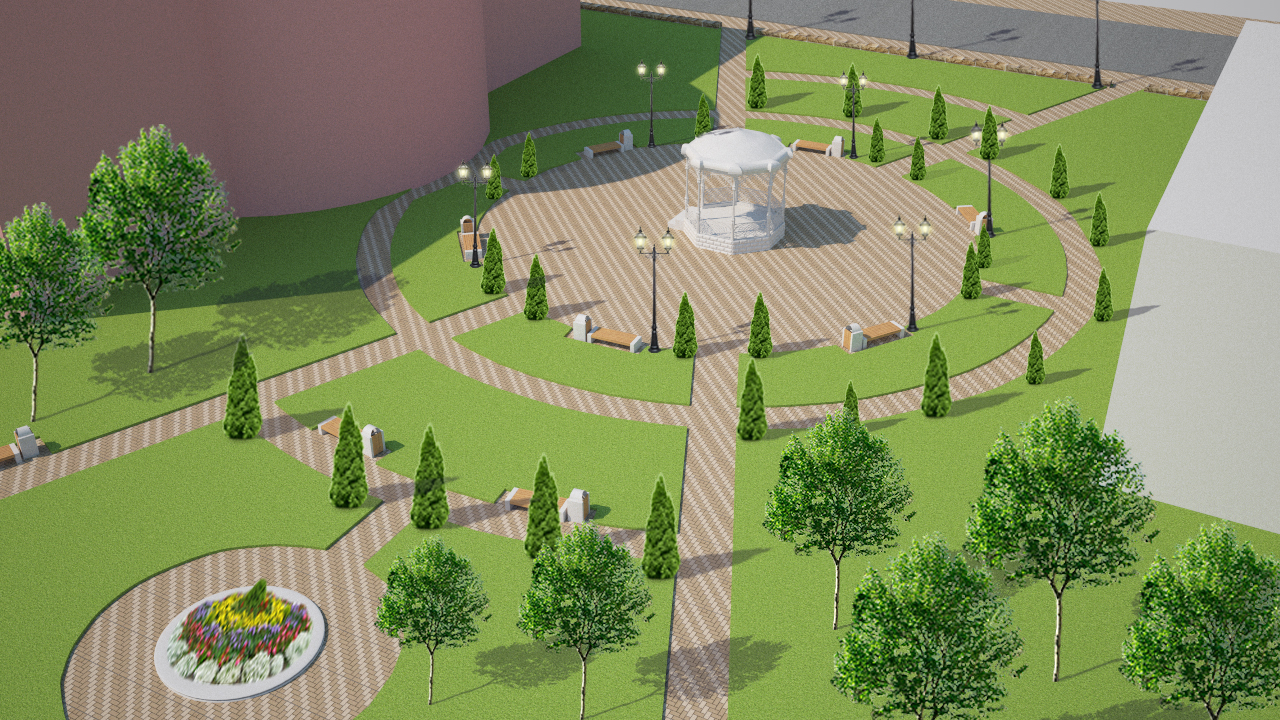 Виды работ:- устройство тротуарной зоны- установка беседки- устройство освещения- установка скамеек и урн- озеленение территорииДизайн-проект благоустройства парковой зоны за д.3Б по ул.К.Маркса (малая спортивная площадка) в г.Фокино Брянской области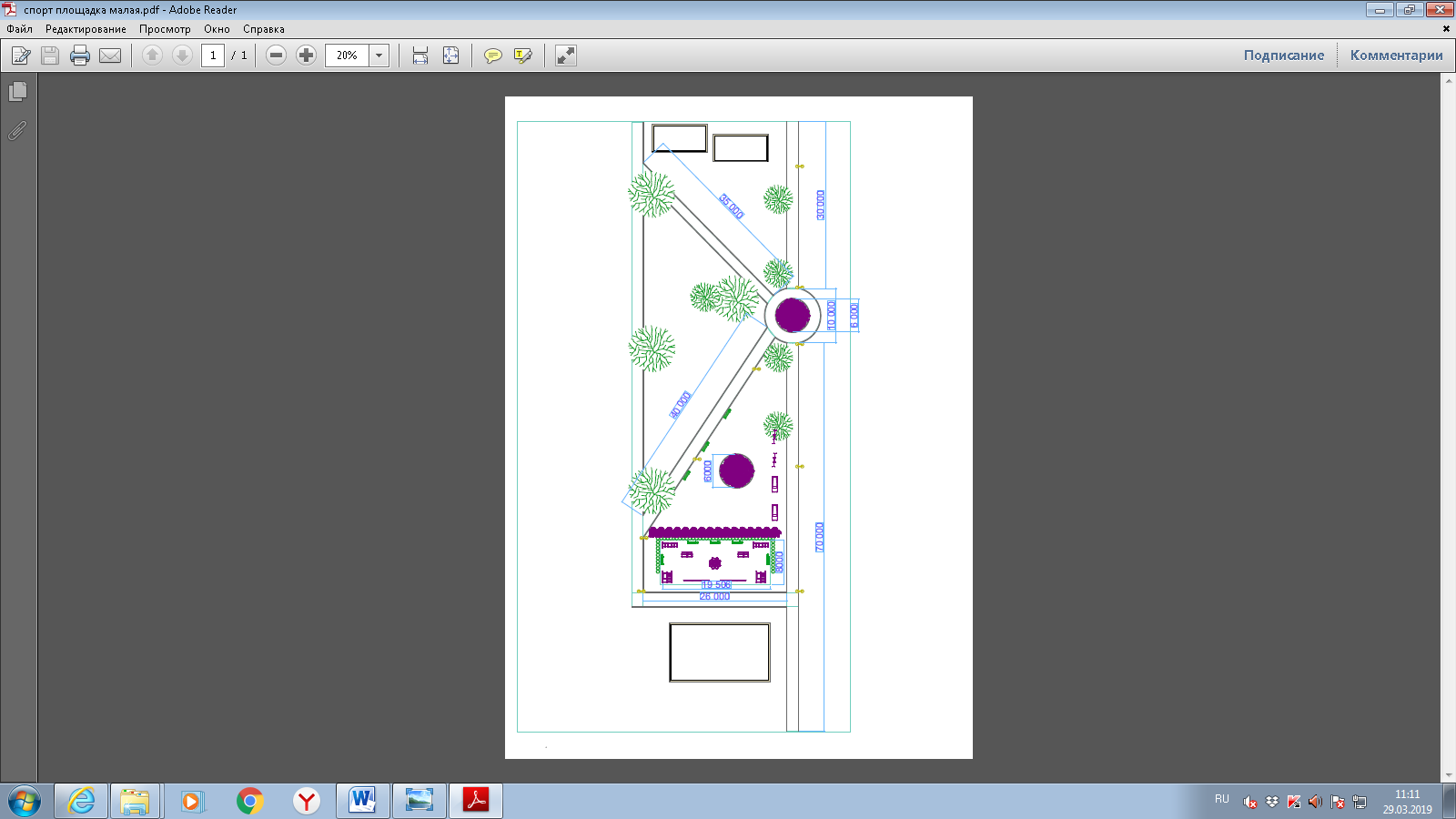 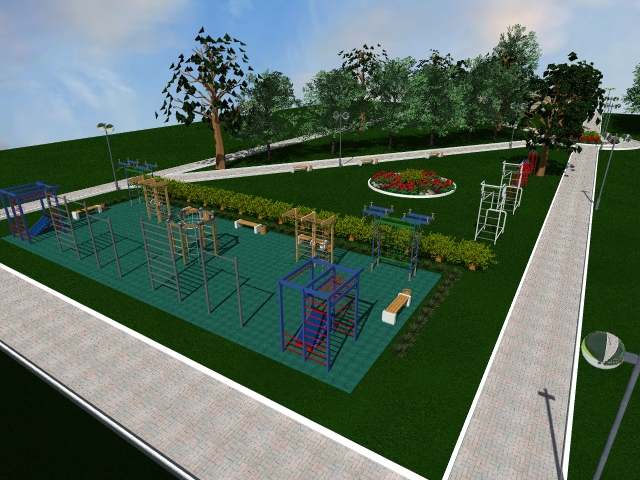 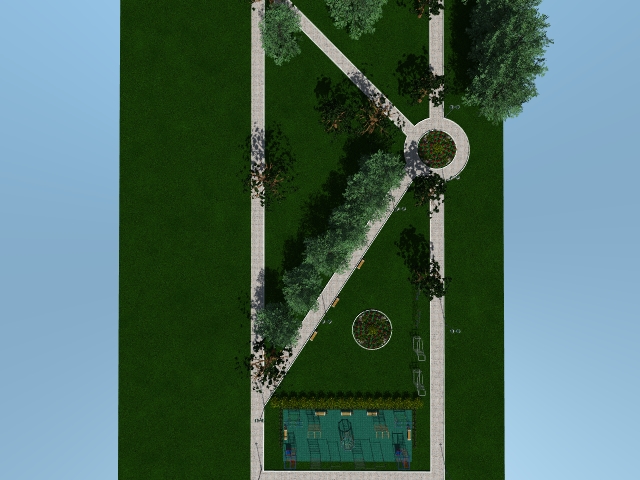 Виды работ:- устройство тротуарной зоны- устройство освещения-обустройство спортивной площадкиДизайн-проект благоустройства детской спортивной площадки за Фокинским центром детского творчества по ул.Гайдара в г.Фокино Брянской области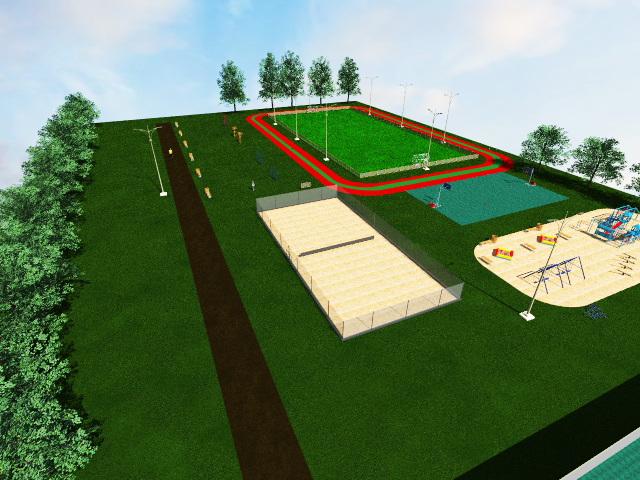 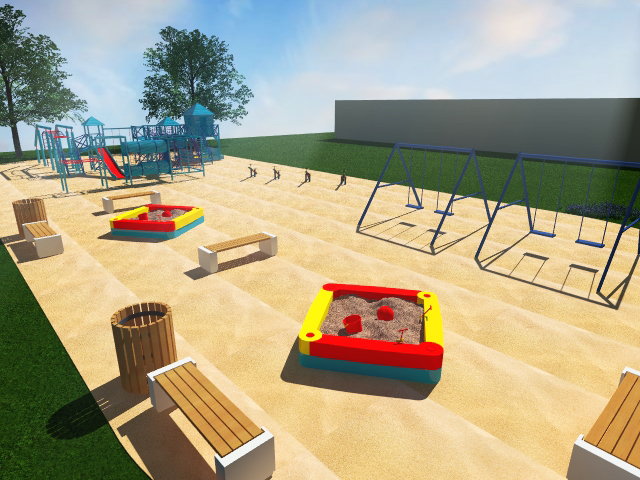 Виды работ:-обустройство спортивной площадки-устройство освещения-установка скамеек и урн